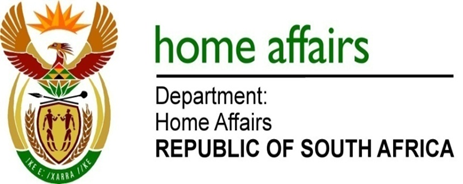 NATIONAL ASSEMBLYQUESTION FOR WRITTEN REPLYQUESTION NO. 4076DATE OF PUBLICATION: Friday, 20 November 2015 INTERNAL QUESTION PAPER 50 OF 20154076.	Mr A M Figlan (DA) to ask the Minister of Home Affairs:Has there been any developments in the promotion of the services of the Government Printing Works to other countries in Africa, or does increased domestic profitability make this less of a priority? NW4947E	REPLY:Expanding the security printing services of Government Printing Works (GPW) to other African countries remains a priority for GPW. The Chief Director for Marketing and Stakeholder Relations is responsible for this work and actively seeks out and applies for tenders for security printing such as printing of ballot papers for other African countries. The only current contract the GPW has for such work is the printing of the African Union passport.